SE2811 Quiz 3       Name:     (2 pt.) List one or two problems that a Factory helps solve:


 (2 pt.) Give an example of how code reuse increases maintainability: (1 pt.) If a Duck class separates its swimming behavior and its display code into distinct behavior classes, it is illustratingLow CohesionHigh CohesionLow CouplingHigh Coupling(1 pt.) If the Mallard and Redhead duck classes both implement similar quacking algorithms they are illustrating Low CohesionHigh CohesionLow CouplingHigh Coupling(2 pt.) The class diagram below is an example of the ___________ pattern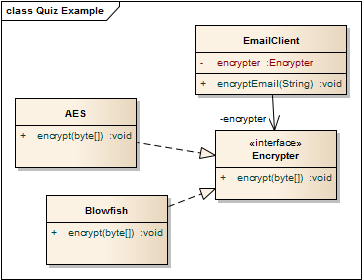 (2 pt.) Select all that apply. An instance variable in a class A declared as protected int x; can be accessed fromA class derived from A in the same packageA class not derived from A in the same packageA class derived from A in a different packageA class not derived from A in a different package